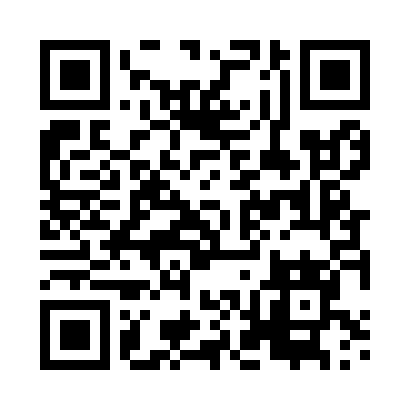 Prayer times for Bochanowa, PolandMon 1 Apr 2024 - Tue 30 Apr 2024High Latitude Method: Angle Based RulePrayer Calculation Method: Muslim World LeagueAsar Calculation Method: HanafiPrayer times provided by https://www.salahtimes.comDateDayFajrSunriseDhuhrAsrMaghribIsha1Mon3:526:0112:334:587:069:062Tue3:495:5812:325:007:089:093Wed3:465:5612:325:017:099:114Thu3:425:5312:325:027:119:145Fri3:395:5112:315:047:139:176Sat3:365:4812:315:057:159:197Sun3:325:4612:315:067:179:228Mon3:295:4312:315:087:199:259Tue3:255:4112:305:097:219:2810Wed3:225:3812:305:107:239:3011Thu3:185:3612:305:127:259:3312Fri3:155:3412:295:137:269:3613Sat3:115:3112:295:147:289:3914Sun3:085:2912:295:167:309:4215Mon3:045:2712:295:177:329:4516Tue3:005:2412:295:187:349:4817Wed2:565:2212:285:197:369:5118Thu2:535:1912:285:217:389:5519Fri2:495:1712:285:227:409:5820Sat2:455:1512:285:237:4110:0121Sun2:415:1312:275:247:4310:0422Mon2:375:1012:275:267:4510:0823Tue2:325:0812:275:277:4710:1124Wed2:285:0612:275:287:4910:1525Thu2:245:0412:275:297:5110:1926Fri2:195:0112:275:307:5310:2227Sat2:164:5912:265:327:5510:2628Sun2:154:5712:265:337:5610:3029Mon2:144:5512:265:347:5810:3030Tue2:134:5312:265:358:0010:31